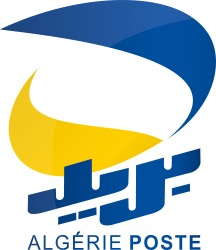 Bulletin de PréinscriptionPremier Salon National de la PhilatélieVeuillez confirmer votre préinscription en transmettant ce bulletin, dûment complété, par télécopie à l’adresse ci-après ou par courrier électronique au plus tard le 15 Octobre 2017 :Direction du timbre poste et de la philatélie 4, Boulevard Krim Belkacem, Telemly – Alger   Télécopie :  021-73-57-86Adresse électronique : salonphilatelique_2017@poste.dzWilaya : Wilaya : Nom et prénom / Raison sociale : Nom et prénom / Raison sociale : Adresse : Adresse : Téléphone : Télécopie : Adresse électronique : Adresse électronique : Intitulé de la collection :Intitulé de la collection :Description concise du matériel philatélique à exposer dans la collection :Description concise du matériel philatélique à exposer dans la collection :Valeur approximative de la collection :Valeur approximative de la collection :Nombre de participations aux expositions nationales : Nombre de participations aux expositions nationales :  Date et signature :  Date et signature :                                                                Cadre réservé à Algérie Poste                                                               Cadre réservé à Algérie PosteDate de réception du bulletin de préinscription :Numéro d’ordre: Algérie Poste salon 2017Inscription acceptée  Inscription refuséeMotif: